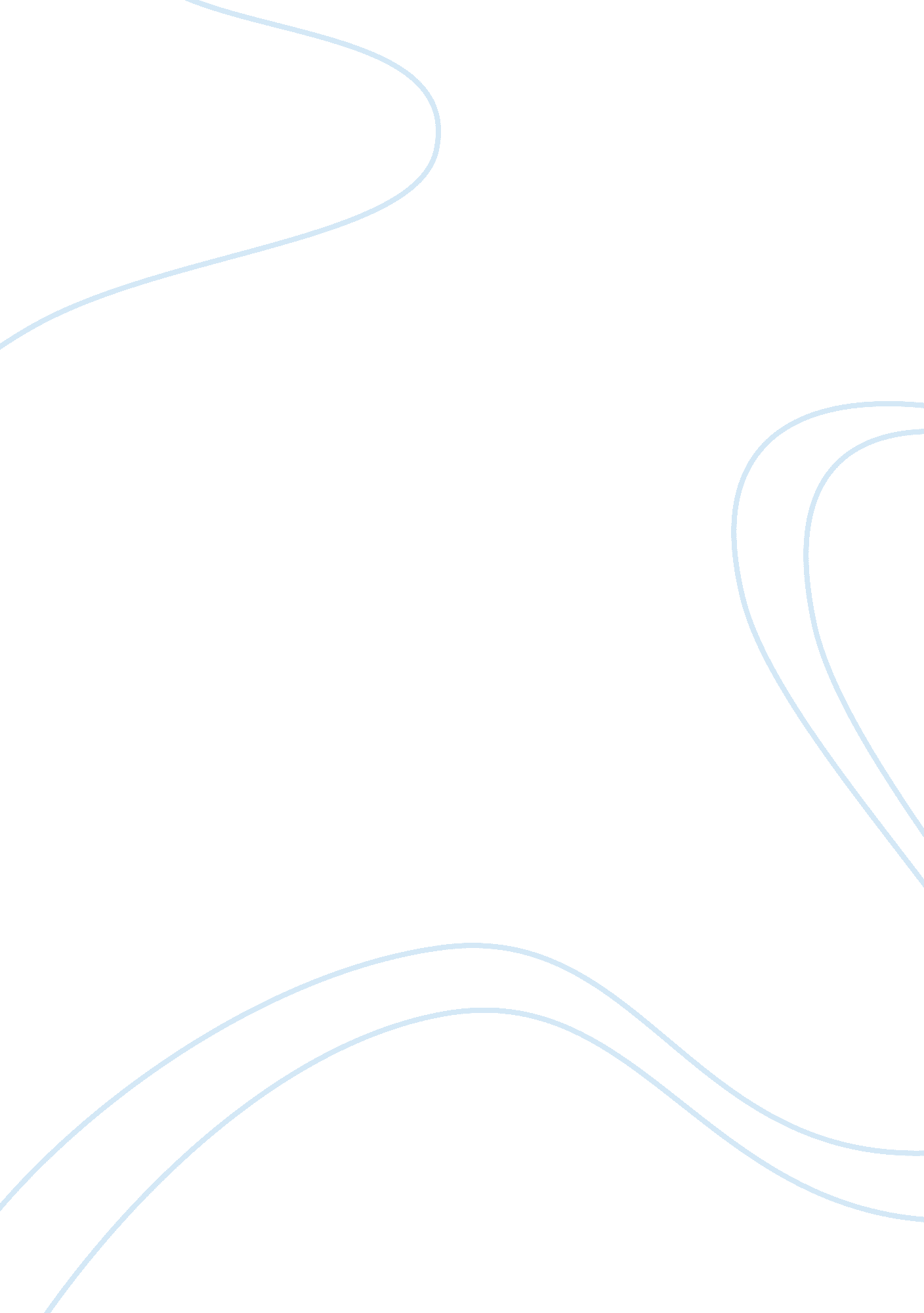 Free essay about technologySociology, Communication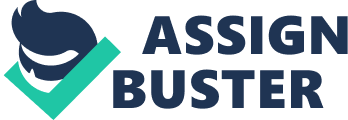 Technology changed not only my way of living but also society’s. It has brought multiple opportunities for advancement and development that has brought both convenience and complexity in the lives of many people. As a student, for instance, technology contributed in my education and study habits. Through the different gadgets and resources online, technology has made education more interactive. I can do my school works online and share my ideas with my classmates and other people. In addition, because of the advancement in technology, I can even ask for professional opinions regarding my work through the available resources with the web. I believe that because of the addition of technology in the lives of students, it has improved the student’s collaborative learning. 
Technology became part of the daily lives of individuals. In my case, in terms of communication, I use my mobile phone, tablets, laptops and other advance means of communication daily. These gadgets allow me to receive and send information easier and faster. Before, I use email to send messages, however, replies tend to be longer because not all people check their computers regularly, but with text messages or personal messages people can easily check their gadgets, thus, being aware of the messages easier. Everyday, people use their communication devices to interact with different individuals, even those who are kilometers away. Available applications, provides me the ability to communicate with other people across states and even in different countries. They do not only allow me to provide messages, but also see them face to face. The educational technologies that I use daily includes online libraries and search engines. This technological advancement made research easier for me, because it provided me with readily available resources that are not only limited to local literatures but literatures from across the world. Online libraries are important for me as student because it aids in the completion of my school works. 
The continuing advancement in the field of technology has its perks; it made the lives of people easier and the world smaller. However, it created a sense of complexity in the once simple and ordinary lifestyle of people. Companies, for instance, attempt to outwit and outsell each other by regularly improving their products. The pace in technology is rapidly changing because of the demands and competition in the market. Mobile phones, for example, are now used for many purposes. Phones are no longer used to receive calls and texts, but also to access the internet, play games, and many other features. Technology made gadgets that are suited for the busy and spontaneous lifestyle of today’s generation. 
I am thankful for technology in many ways, because it helped me in my everyday life. Without my gadgets and technology, my life would be much different. But I know that technology must be used with great responsibility. I should not rely on it too much because there are still things that even the most advanced program can not perform. Students tend to abuse technology through many ways, for instance, abusing their internet privileges. The primary reason why technology is created is to provide aid and relief in the lives of many people, but it should not replace human values. I still need to interact with other people, not virtually but seeing them in person. It is already a fact that technology is now part of our lives, but our lives should not revolve around it. 